Talk Planning Worksheet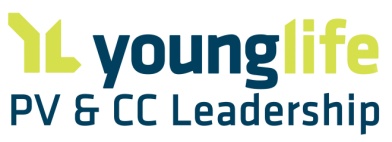 #1 PrayerWrite out a prayer for your talk: __________________________________________________________
__________________________________________________________________________________________________________________________________________________________________________#2 BibleWhether you get a “topic” or a specific passage assigned, you need to land on a passage of scripture right away. Do not create a talk and then try to find a scripture to fit “your” talk. Step One: Key Words5 important verbs in your passage_________________________________________________________________________________________________________________________________________________5 important people in your passage, who are they?_________________________________________________________________________________________________________________________________________________5 tangible nouns in your passage_________________________________________________________________________________________________________________________________________________5 religious words that need explaining in your passage_________________________________________________________________________________________________________________________________________________Step Two: Jesus and Us3 things this passage says about Jesus_______________________________________________________________________________________3 things this passage can say to us_______________________________________________________________________________________Step Three: The Challenge3 possible challenges this passage contains for us and our friends_________________________________________________________________________________________________________________________________________________________________________________________________________________________________#3 Organize Main PointWrite out the main point the scripture communicates that you want to be the main point of your talk. Keep this to one sentence. You need to say this sentence verbatim three times in your talk. First, near the end say, “If you don’t hear anything else, hear this [read this sentence]”. Then again before you pray, “In case you missed it... [read this sentence]”. Then say the sentence again to open your prayer at the end of the talk. One sentence main point: _______________________________________________________________
_____________________________________________________________________________________Intro Story3 possible personal stories that relate to your main point_________________________________________________________________________________________________________________________________________________________________________________________________________________________________[Now pick the one you like the most]StructurePick one of these structures Option 1: 	Intro story		Option 2:  	Intro story (part 1, leave them hanging)
Transition sentence			Transition sentence
Bible story				Bible story
State your main point 3x		Intro story (part 2, finish the story)
					State your main point 3x#4 DeliveryThis part of planning of often overlooked but can make a drastic difference in the talk’s effectiveness. How can you use one or two of the tangible nouns you listed above in your talk?_____________________________________________________________________________________What emotions should be obvious in your talk? When should they come up?Excitement - Enthusiasm - Concern for the audience - Sincerity - Honesty - Joy - HumorWhat are the 3 most important parts of your talk? How can you remember to pause for 2-3 seconds to have it sink in and grab their attention?_____________________________________________________________________________________